Hi 8th grade parents,Welcome to 8th grade year!!  My name is Nicole Williamson and I will be your 8th grade Middle School chair (again) this year.  My job as MS chair will be to update you on important school information and events, messages from teachers, end of the year promotion activities, etc. – anything 8th grade parents may need to know!  If you have any question please don’t hesitate to email me at nicandwilly@yahoo.com.  I hope everyone’s year is off to a great start.  Two important ways you can help ensure your children and their teachers have the best year possible is by contributing to the Education Support Fund and the Middle School Classroom fund.  These are two different funds used for very different things.  The ESF is a PTO fundraiser.  The money raised is used to pay for MS Honors curriculum, MS technology elective, NJHS, laptops, student council and the AR program, just to name a few things.  To contribute please send a check for $125/student made out to Copper Ridge PTO.  This is the suggested amount but any donation is very appreciated.  More info is available on the CRPTO website, CRPTO.com.The MS Class Fund is very similar to the classroom funds you contributed in elementary school.  This money helps with teacher appreciation and holiday gifts, Fall carnival basket, Classroom lockdown snacks and water, teacher birthday gifts, etc.  We are requesting $60/student, however, any amount you can gift is appreciated.  Checks can be sent into school made out to Lauren Mackin or you can venmo her at @lauren-Mackin-4.  Please include your students name and homeroom teacher in the venmo message.  Flyer at end of email.Thanks to everyone who contributed already.  We (and your teachers) really appreciate the support!The SUSD Maintenance and Operations Budge OverrideI wanted to include some information about the upcoming SUSD maintenance and operations override election because I’m sure many of you, like me, didn’t know anything about it. This is a BIG deal for our schools.  Next month, ballots will be mailed out to vote on whether or not to renew the SUSD budget override.  It is very important this pass so we can continue to have current class sizes, music, arts, language, sports… the list goes on.  Please read the following information on the override and spread the word.  It will NOT increase our taxes.  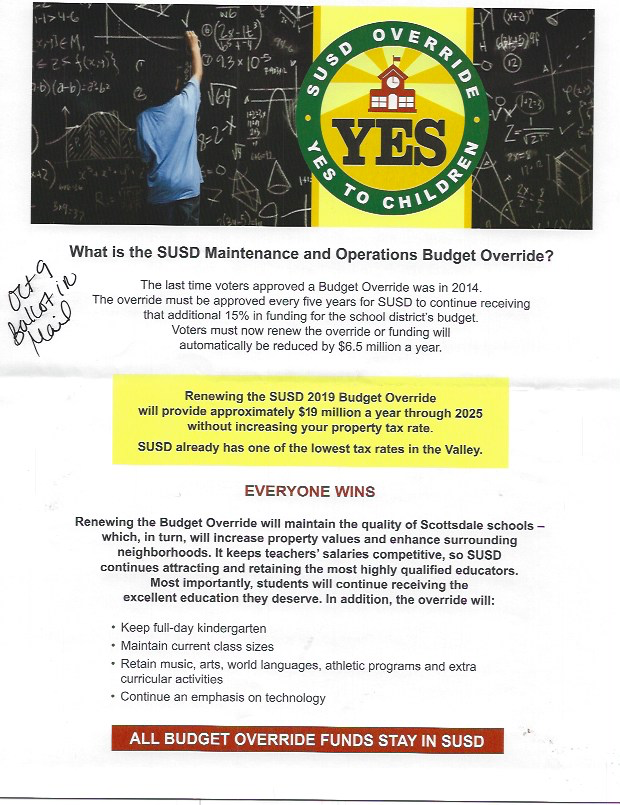 Here’s a list of upcoming events:September20th- Middle School Scholastic Book Fair, flyer below26th The VIG family night, 6-8 PM- eat at the VIG and they will donate money to our school30th- NO SCHOOLOctober1st- Health screening day7th-11th- Fall Break16th-18th- Early Release at 1:15PM for conferences.  FYI- MS teachers do not send out signups for meetings like elementary does, but they are available to meet with you!  Please contact your teacher(s) if you would like to set up a conference.23rd- Early Release at 1:1523rd- Picture Retake24th- Heidi Boutique Shopping Event, 10-530th- Parent University Night, Guest speaker Katey McPherson, 6PM AuditoriumNovember4th-7th- Carnival tickets presale at drop-off and pick-up in back lot6th- Early releast at 1:158th- Carnival, 5-7PM11th- No School, Veterans Day13th- PTO Meeting, 9 am room 608- EVERYONE is welcome to attend.Thanks so much for reading.  Have a wonderful, and hopefully cooler, September!Nicole Williamsonnicandwilly@yahoo.com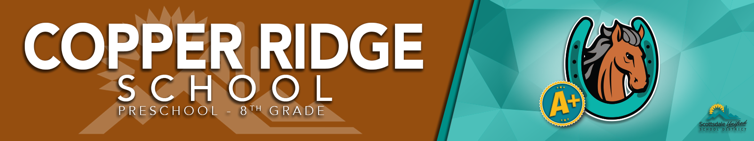 MIDDLE SCHOOL CLASSROOM FUNDS$60 DONATION REQUESTWelcome Back!  As we kick off the year we want to tell you about a PTO coordinated effort to support teachers and children in the 6th, 7th and 8th grades throughout the school year.  Similar to the classroom funds your room mom requested back in the Elementary School, this Middle School Fund Donation of $60 we are requesting will cover ALL of the following:Fall Carnival BasketsTeacher Appreciation weekHoliday GiftsYear End GiftsClassroom lockdown snacks and waterTeacher birthday giftsYour donation will ensure our Middle School Teachers receive proper recognition throughout the year and prevents us from reaching out to you for each different event. $60 is the recommended donation and breaks down to less than $10 per event/holiday.  However, gifts of any amount are appreciated. ﻿Checks made payable to Lauren Mackin- please send in with your student in a sealed envelope with "Middle School Fund" on the front. You may drop at front office as well!If you have any questions at any time, please feel free to contact us.Robyn Wallace, Middle School Volunteer Coordinator,  and Lauren Mackin Middle School Volunteer Committee Treasurer: macapulco@gmail.com